Publicado en Alicante el 12/03/2019 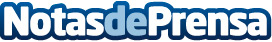 Charmex firma un acuerdo de distribución con ISIDVideoma es una avanzada solución que permite capturar, gestionar y analizar grandes cantidades de contenido multimedia a una velocidad cercana al tiempo real. Para ello, incorpora las últimas tecnologías en inteligencia artificial y análisis de contenido, lo que hace posible procesar y catalogar de forma automática toda la información mediante herramientas de transcripción de audio a texto, extracción de subtítulos y caracteres o reconocimiento biométrico facial y de voz, entre otrasDatos de contacto:Gabinete de prensa CharmexNota de prensa publicada en: https://www.notasdeprensa.es/charmex-firma-un-acuerdo-de-distribucion-con Categorias: Imágen y sonido Inteligencia Artificial y Robótica Comunicación E-Commerce Recursos humanos http://www.notasdeprensa.es